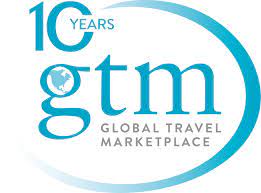 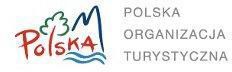 OFERTAUDZIAŁU W WARSZTATACH BRAŻOWYCHGlobal Travel Marketplace 2023 w Ft. Lauderdale/Hollywood, FL, USA01-03.06.2023 r.  Organizator polskiego udziału w warsztatachZOPOT Chicago (ZOPOT)Opis wydarzeniaGlobal Travel Marketplace to warsztaty branżowe, łączące biura podróży oraz agentów turystycznych z Ameryki Północnej z przedstawicielami podmiotów oferujących usługi turystyczne na które składają się m.in. DMCs, touroperatorzy oraz narodowe organizacje turystyczne. GTM zapewnia uczestnikom profesjonalną platformę do poszerzenia portfolio partnerów. Udział w warsztatach jest płatny. Koszt udziału uczestników z Polski zostanie pokryty przez ZOPOT.Format warsztatów Spotkania stolikowe oraz networkingowe.ZOPOT utworzy dwa zespoły dwuosobowe – zgodnie z limitem wprowadzonym przez organizatora). Przyjęty podział to: ZOPOT + DMC oraz drugi zespół DMC + hotel. Każde spotkanie potrwa ok.6-ciu minut. Spotkania odbywają się na przestrzeni dwóch dni. Link do agendy warsztatów: https://www.gtmflagship.com/agendaPakiet oferowany przez ZOPOT zawiera:Udział jednej osoby.Możliwość odbycia 50 wcześniej umówionych spotkań z wybranymi biurami podróży oraz agentami turystycznymi. Zakwaterowanie w hotelu, w którym odbywa się GTM 2023 na trzy noce. Udział w trzech kolacjach networkingowych.Udział w dwóch śniadaniach roboczych.Udział w dwóch obiadach roboczych.Zamieszczenie logo firmy oraz informacji o profilu działalności w katalogu warsztatów.Udostępnienie kompleksowych danych na temat wszystkich agentów turystycznych uczestniczących w warsztatach.           Kryteria przyjmowania zgłoszeń:W przypadku uzyskania tej samej liczy punktów, o wyborze uczestnika decydować będzie kolejność zgłoszeń.ZOPOT planuje udział 3 uczestników w warsztatach GTM 2023 w Stanach Zjednoczonych, przy czym: jedno miejsce przeznaczone jest dla hotelu, a dwa dla DMCs. ZOPOT w przypadku jakichkolwiek zmian spowodowanych sytuacjami nadzwyczajnymi w tym min. sytuacją sanitarną może wprowadzić w każdej chwili zmiany do powyższego zapisu. Koszt transportu do miejsca wydarzenia (The Diplomat, 3555 S Ocean Dr, Hollywood, FL 33019) pokrywa uczestnik. Sugerowane bezpośrednie połącznie lotnicze to WAW-MIA-WAW.Lp.KryteriumMożliwa do uzyskania punktacjaPosiadanie oferty dedykowanej rynkowi Ameryki Północnej (adres www lub/i katalog).5 pktAktywność na rynku północnoamerykańskim w ciągu ostatnich 5 lat w zakresie udziału w wydarzeniach branżowych oraz kampaniach reklamowych w tym współorganizowanych z POT i/lub ZOPOT, przy czym:Aktywność na rynku północnoamerykańskim w ciągu ostatnich 5 lat w zakresie udziału w wydarzeniach branżowych oraz kampaniach reklamowych w tym współorganizowanych z POT i/lub ZOPOT, przy czym:Udział w organizowanych w USA targach turystycznych stacjonarnych oraz wirtualnych w latach jw.2 pkt za wydarzenieAktywność dot. rynku północnoamerykańskiego poprzez udział w innych wydarzeniach (m.in. warsztaty, podróże studyjne, road show, prezentacje) max. 10 wydarzeń.1 pkt za wydarzenie3.Członkostwo w amerykańskich stowarzyszeniach branżowych. USTOA: 2 pktPozostałe: 1 pktDodatkowych informacji na temat uczestnictwa w warsztatach GTM udzielają:Maciej Olchawa, ZOPOT Chicagoe-mail: maciej.olchawa@pot.gov.plBartosz Szajda, ZOPOT Chicagoe-mail: bartosz.szajda@pot.gov.plDodatkowych informacji na temat uczestnictwa w warsztatach GTM udzielają:Maciej Olchawa, ZOPOT Chicagoe-mail: maciej.olchawa@pot.gov.plBartosz Szajda, ZOPOT Chicagoe-mail: bartosz.szajda@pot.gov.pl